Конспект игрового физкультурного занятияв группе младшего возрастаТема: по сказке «Упрямые козы»Студентки группы «3-304»Воропаевой С. В.Игровое физкультурное занятиев группе возраста по сказке «Упрямые козы» (ноябрь)Программное содержаниеВызвать у детей эмоциональный отклик на игровое занятие и желание
участвовать в нем.Учить детей выполнять основные движения: ходьбу друг за другом по
ограниченному пространству (дорожка шириной 25 см) и перелезание
через бревно удобным для ребенка способом.Отрабатывать навык бросания и ловли мяча от груди вперед.Закреплять подскоки детей на двух ногах с продвижением вперед.Побуждать детей бегать в разных направлениях.Материал к занятию: два матерчатых шнура (толстая веревка, шпагат и т. п.), поролоновое бревно, корзина с мягкими мячами (поролоновые и другие) по количеству детей.Организация предметной среды аналогична предыдущим физкультурным занятиям:Сенсорный уголок: цветные мячики, шнуры, различные пристежки,
застежки, настольные игры.Уголок по развитию речи: картинки, иллюстрации по сказке «Упрямые
козы», сюжетные игрушки (коза, кошка, козлик и др.), пальчиковый театр по сказке.Ход занятияСвободное построение детей.Ходьба детей «стайкой» за воспитателем. Перестроениеврассыпную.ИП: ноги слегка расставлены.На счет 1-2 наклонились, 3-4 — ИП. Повтор 3 раза. На счет 1-2 — руки вверх, потянулись; 3-4 — вернулись в ИП. Повтор 3-4 раза. ИП свободное. Руки на поясе, повороты туловища в разные стороны на 1-2, 3-4. Вернуться в ИП.На занятия воспитатель вносит двух козочек (пальчиковый театр), все рассматривают козочек.Воспитатель: «Ребятки, жили-были две козочки. Одна из них была белая, другая — черная. Белую козочку звали Мекеке»Козочка: «Я козочка Ме-ке-ке, я гуляю на лужке. Острые рожки, тонкие ножки. На самой макушке — бархатные ушки. Язык полотняный, хвостик конопляный.Воспитатель: «А другую козочку звали Забодайка»Козочка: «Я коза рогатая, я козабодатая, Ножками топ-топ, глазками хлоп-хлоп. Кто каши не ест, молока не пьет. Забодаю, забодаю...»Воспитатель: «Вот такие это козочки, но мы от них убежали. А вот и тропинка. Тропинка лесная, ведет нас прямо в лес. Идем по ней мы дружно, там полон лес чудес. Вот и козочки тоже решили побежать в лес, но впереди увидели бревно. Стали бодаться да и упали в воду. (Можнопоказать на пальчиковом театре).По тропинке мы пройдем и бревно переползем, в воду мы не упадем.Козочки выскочили из воды,отряхнулись и увидели впереди огород. По тропинке вновь пройдем, в огород мы попадем.Вот пришли мы в огород,где капуста растет. А капуста так вкусна, в руки проситсяона. Ты возьми ее, как мяч, будем мы еебросать.Летит мой мяч, летит к тебе, смотри не прозевай. Лови его, держи его и снова мне бросай. Поиграли мы мячами, погрузили в самолет и отправили в полет.Наши козочки играли, очень уж они устали, впереди далекий путь, козам надо отдохнуть»ИП то же. Руки на поясе. Подскоки детей на двух ногах с продвижением вперед. Бег детей в разных направления, переходящий в ходьбу.Ходьба детей друг за другом по «тропинке» (ширина — 25 см).Перелезание детей через бревно (удобным способом).Ходьба детей друг за другом по «тропинке» (ширина — 25 см)Бросание и ловля мяча от груди от воспитателя ребенку и наоборот.Проведение подвижной игры «Самолеты».Спокойная ходьба детей (30 секунд). Усложнение: спокойная ходьба детей парами.Открытое занятие по ознакомлению с искусствомв подготовительной группе«Весенняя капель»МоскваЦельФормирование эмоционально-целостного восприятия окружающего мира, произведений искусства.ЗадачиПродолжать учить замечать выразительные средства музыкального,
живописного и поэтического художественного образа.Закрепить умение передавать свое отношение к художественному образу,
используя различные выразительные средства в области изобразительной
деятельности, пластики, в словесном творчестве.МатериалМузыкальный ряд: С. Майкапар, «Весною»; Э. Григ, «Весной»; П. Чайковский, «Песня жаворонка» из «Детского альбома», «Жаворонок» из цикла «Времена года».Репродукции: И. Левитан, «Весна. Большая вода», «Цветущие яблони»; Ф. Васильев, «Оттепель»; К. Юон, «Мартовское солнце».Поэтический ряд: Е. Серова, «Подснежник»; Ф. Тютчев, «Весенние воды».Ход занятияПослушайте стихотворения:Уж тает снег, бегут ручьи,В окно повеяло весною...Засвищут скоро соловьи,И лес оденется листвою!Чиста небесная лазурь,Теплей и ярче солнце стало.Пора метелей злых и бурьОпять надолго миновала...А. ПлещеевСтаял снег. Весна пришла, Стужа зимняя забылась.Верба бело расцвела, А теперь вот распушилась.И последняя капельЗа окошком отзвенела.Снова к нам пришел апрель,Снова пташечка запелаН. Акушии«Ребята, вы послушали стихотворения, как поэты с любовью и восхищением рассказывают о весне, а теперь послушайте музыку (Звучит «Весною» С. Майкапара)»«Какая музыка (музыка звонкая, радостная, переливающаяся, светлая,чистая, легкая, прозрачная, как весенняя капель.)?»«Дети, как композитор передал свое ощущение весны в момент?«Найдите  проявление этих чувств у художников на репродукциях картин. (И. Левитан, «Весна. Большая вода», «Цветущие яблони»; Ф. Васильев, «Оттепель»; К. Юон, «Мартовское солнце».)»Педагог вместе с детьми восхищается красотой пробуждающейся от долгого зимнего сна природы: капель звонкой песней возвещает о приходе весны. Под солнечными лучами появляются первые проталинки и появляются первые весенние цветы...Выглянул подснежникВ полутьме лесной. Маленький разведчик,Посланный весной.Е. СероваДети движениями показывают, как появляются первые цветы. С приходом весны лес оживает. (Звучат голоса лесных птиц в записи.) А теперь послушайте, как композитор Э. Григ передал в музыке настроение весны. (Звучит «Весной» Э. Грига — музыка звонкая, радостная, сверкающая, солнечная.) А сейчас попробуйте нарисовать то, что вы услышали на занятии. В своих рисунках дети отражают впечатления, полученные на занятии.Поиски Буратино(физкультурный досуг для детей 7 лет)Оборудование и материалы:гимнастическая скамейка,массажная дорожка (с шишками),мешочки и мячи по количеству детей,гимнастические стойки и канат,красная ткань или клеенка для реки,змея,«Золотой ключик» и маленькие ключики на всех детей,плакаты с силуэтами героев сказок,кассеты с записями песни «Кукляндия» (Овсянникова) и «Вальсом цветов»,цветы из цветной бумаги,мягкие игрушки,карта, загадки,ширмы (украшенные).Ход занятия:I. Вводная частьПедагог: Ребята, сядьте поудобнее, закройте глаза и слушайте мои слова... Вы успокоились, ничто не будет отвлекать вас. Ваше внимание сосредоточено на том, чем мы будем заниматься. Повторите за мной: «Мы будем внимательно слушать, энергично и точно выполнять все движения. Будем добрыми и дружными».Дети открывают глаза и видят папу Карло.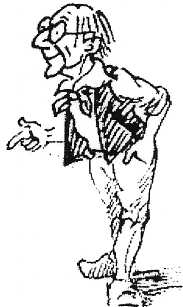 Папа Карло: Здравствуйте, ребятишки! Беда у меня случилась! Мой сынок Буратино отправился в Кукляндию искать золотой ключик и до сих пор не вернулся. Наверное, никак не найдет его. Я бы давно отправился ему на помощь, но в Кукляндию пускаюттолько детей. Вот я и пришел к вам за помощью. Поможете Буратино найти золотой ключик? Но дорога в эту страну трудная. Не боитесь? Я слышал, что жители Кукляндии помогают тому, кто правильно справляется со всеми их заданиями. Я тоже пойду с вами и постараюсь помочь в трудную минуту. А куда идти, нам подскажут стихи. Если догадаетесь, что надо делать, то и дорогу найдете.Хольба друг за другом:Сказка, байка, прибаутка — Рассказать ее не шутка.Чтобы сказочка сначала словно реченька журчала,Чтоб к концу ни стар, ни младОт нее не задремал.Ходьба в полуприсяде:Гусь гуляет по дорожке,Гусь играет на гармошке.И гордится гармонист:«Га-га-га! Я голосист!»Бег друг за другом:В беге с хитрою лисойСоревнуется косой.Поле, лес, овраг, лужайка —Что есть силы мчится зайка.Рано утром по росеНе догнать его лисе.Бег с высоким подниманием колен:Резвый конь молодой,Мы поскачем с тобойПо полям, по степям,По дремучим лесам.Будет ветер свистеть,Будем птицей лететь.Спокойная ходьба:Зеленая трава, зеленая листваОт ветерка колышутся.В лесу у всех сперва кружится голова,Зато потом легко всем дышится.Во время ходьбы проводится также упражнение на дыхание с помощью карточек: красный шарик — вдох, синий — выдох.II. Общеразвиваютие упражнения под песню «Кукляндия»Слышится музыка (вступление к песне «Кукляндия» Овсянникова).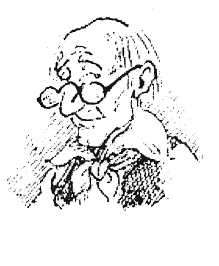 Папа Карло: Слышите, жители Кукляндии приглашают вас станцевать их любимый танец. Встаньте так, чтобы не мешать друг Другу.Первый куплет:Правая рука вперед;левая вперед;правая вверх;левая вверх;5—8) в обратном порядке, ИППравую руку, согнутую в локте с повернутой вниз ладонью, поднять в сторону;то же — левой рукой;правое предплечье — вверх;то же — левое;5—8) возвращение в ИП в том же порядке.Припев: «пружинки» с поворотом (2 раза) и реверанс (2 раза). Второй куплет:Поворот вправо, руки перед собой (левая выше правой);ИП;то же — влево;ИП;наклон вперед, руки чуть отвести назад;ИП;7) наклон; 8) ИП.Припев: два раза носик, пятка; 3 притопа правой ногой, затем левой; топающий шаг вокруг себя; «твист».Третий куплет:поднять правую ногу, согнутую в колене, достать колено локтем левой руки;ИП;то же — левой ногой, правой рукой;ИП.Мах правой ногой, хлопок над головой;ИП;мах левой ногой, хлопок;ИП.Припев:шаг в сторону, прыжок;шаг в другую, прыжок;
3—4) то же, что и 1—2;
подскоки с поворотом вокруг себя.III.	Упражнения на вытяжку позвоночника
«Достаем до нижней ветки дерева»ИП — руки вверх, ладонями друг к другу. На вдох тянуть руки вверх, не отрывая пятки от пола.«Лезем на дерево»ИП, на вдох тянемся вверх одной рукой, затем другой. Ноги от пола не отрываем.«Проверяем крепость ветки, на которой стоим»ИП — руки вверх, ладонями друг к другу. Поворачиваем ноги на счет 4 вправо (влево). Туловище стараемся держать прямо.«Ищем тропинку»ИП — то же. Поворот туловища вправо (влево) на счет 4. Ноги от пола не отрываем. Сели на травку (поза — сели по-турецки), расслабились, голову опустили.IV.	Основные виды движенияПоявляются игрушки (раньше закрытые), у одной из них карта, на которой отмечено, куда дальше идти. Дети решают, как преодолеть препятствия на пути. Чтобы засыпать огонь, надо взять с собой в мешочках песок. При переходе через овраг по дереву мешочек несем на голове, чтобы сохранить равновесие. Чтобы перепрыгнуть через реку, надо хорошо оттолкнуться ногами. Чтобы не испачкать рук и не уколоться, пролезая под кустом, лучше делать это боком.«Перейдем через овраг» — по скамейке с мешочком на голове.«По тропинке из шишек к огненному ручью» — массаж стопы ног.«Засыплем огонь песком» — метание в горизонтальную цель.«Узнай по силуэтам жителей Кукляндии» — снятие двигательной усталости путемпереключения детей на умственную деятельность.«Перепрыгнем реку» — прыжки в длину с места.«Измерим длину змеи» — прыжки с продвижением вперед.«Доберемся до клубочков» — подлезание под шнур боком.«Волшебные клубочки» (мячи) — подбрасываем вверх, чтобы посмотреть дорогу;отбиваем мяч в ходьбе — ищем золотой ключик.Дети находят золотой ключик.V. Заключительная частьПоявляется Буратино, оглядывается, замечает папу Карло и ребят.Буратино: Здравствуй, папа Карло, здравствуйте, ребята! Эх, папа Карло, видно, не будету нас своего театра, не смог я найти золотой ключик!Папа Карло: Не горюй, сынок, эти дружные ребята помогли мне найти золотой ключик(показывает).Буратино: Вот здорово! Спасибо вам! Теперь можно и повеселиться. Я очень люблюразные игры, а вы? Я уже понял, что бегаете вы быстро, а загадки отгадывать умеете?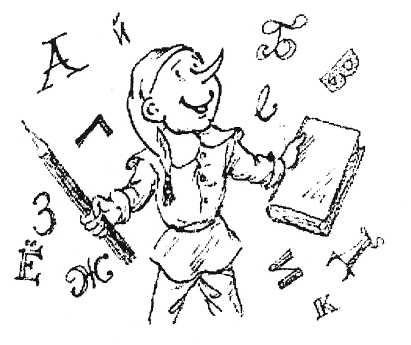 Черный Ивашка, Деревянная рубашка, Где носом поведет, Там заметку кладет.(Карандаш)Черные, кривые, От рожденья все немые. Встанут в ряд — Сейчас заговорят.(Буквы)Не куст, а с листочками.Не рубашка, а сшита.Не человек, а рассказывает.(Книга)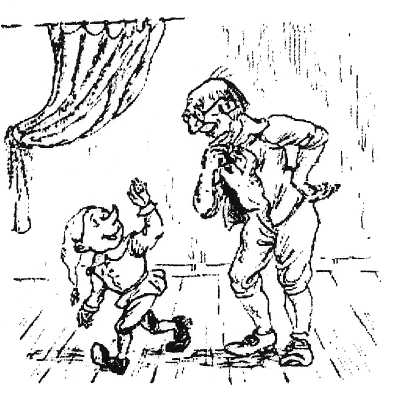 Буратино: Молодцы, ребята! А на прощание я дарювам ключики, которые откроют вам дверь в странузнаний.До свидания, побегу, обрадую своих друзей!Папа Карло: Вот непоседа! Опять убежал. Спасибовам, ребята, за помощь. Пора нам возвращатьсядомой.Дети ложатся на спину на ковре, закрывают глаза, слушают музыку.